Horace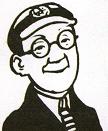 __ ___Horace.___ __ ceithir-deug.__ _____ ____ _ _____a’ leughadh.___ falt dubh ___.Tha ____________ orm.Tha _______ bràithrean agus trì _____________ agam.___ __ __ ________ an ann Glaschu.